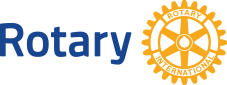 Rotary Club of Ponte Vedra    January 28, 2022 – 7:30 a.m. Virtual Zoom - Board Meeting MinutesPresent: MaryBeth Murray, Meagan Perkins, Dennis Baldwin, Sean Smith, Andy Erikson, Karen Everett, Bob Wiltfong Linda Lomax Guests: None Excused: None Absent: Eddie Sarnowski, Ian Aguilar  President MaryBeth called the meeting to order at 7:35 a.m. and a quorum was present. Secretary’s Report:Motion to approve Dec minutes with changes by Sean seconded by Bob. Motion passes.Treasurer’s ReportSean was able to get past balance sheets from Clarkson for the past donations made by members to RI and will be able to update the RI numbers. Will have numbers finished next month and will have it on the reportFoundation Monies – Savings account money has been moved to foundationCommittee UpdatesCommunity ServiceBlessings in a backpackAlmost all items ready to goMeagan will pack goody bags and have ready to go. Will bring other food items to packing event on 2/15Heros ProjectEvent tonight. 40+ people attendingKelly asked if foundation could make small donation on behalf of the nominees to the charity of their choice. Suggested $100 donation from foundation per nominee. Andy made motion to approve, Karen seconded. Motion approved.Rise against hunger2/19 – Fletcher interact. Committed $750 from our club.NAWC – Becky put together summary in newsletter and ways to helpInternationalWater for CambodiaZoom mtg will be set up 2/1 for kick off. Andy will introduce Chris and Chris will speak for a while and then Chris will introduce MossimoDistribution of water for Cambodia bottles will be the Tuesday the following week.Andy suggested that the club consider a matching grant for this project from our foundation. Suggested $1000. Andy made a motion to start a matching grant program annually for this project of $1000 (matching donations 100% up to $1000). Linda seconded motion. Motion passes.Goal is 100 filters at $83.22 per filterPublic ImageRI has ads you can use. Can brand RCPV on RI video and send out to local news stations for open adsEli will document Heros eventMembership3 new interested membersRCPV FoundationBalance is around $22kNew grant application – partner with Bartram Trail – Water project. Bartram is trying to get commitments and money would be due next year. Denny made motion to approve $1000 from foundation money, linda seconded. Motion passed.Items to Discuss:New BusinessJumbo shrimp – Meagan will look into tickets for possible rotary eventJax Symphony – Denny will look into tickets for possible rotary eventThe meeting was adjourned at 8:55 am.  The next meeting under President MaryBeth may be Friday, March 5, 2022 via Zoom at 7:30am. ________________________________________________________________      Approval Date___________________Meeting minutes taken by Meagan Perkins